附件2-2湖南省住建系统职能与人员信息平台操作说明(单位部分)填写流程图（举例说明）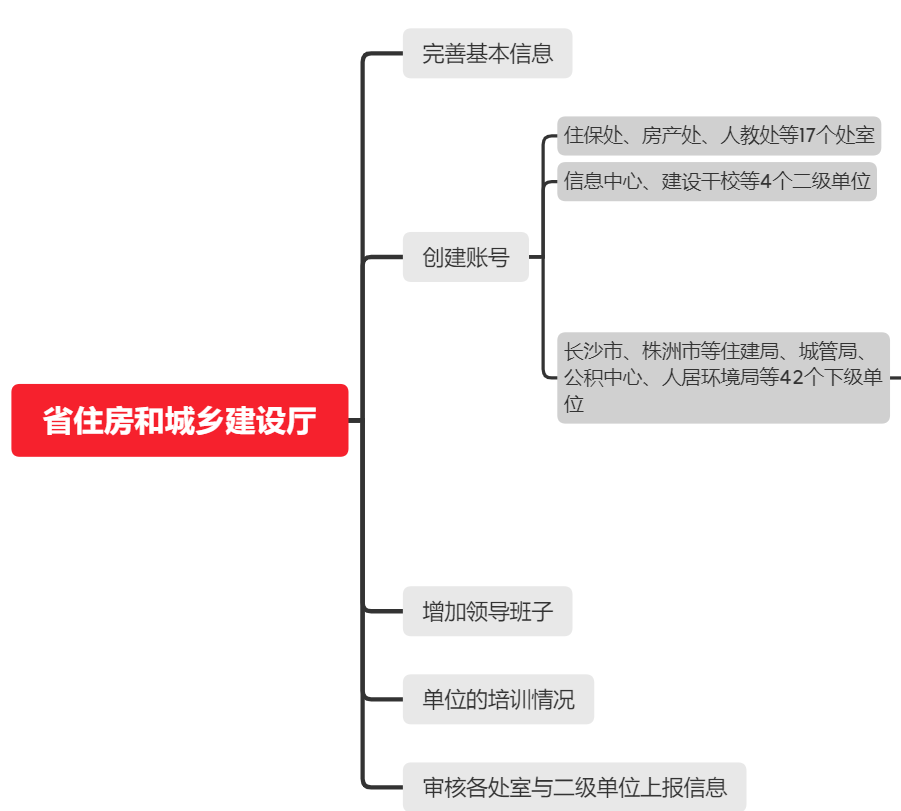 填报本单位总体情况每个单位由单位管理员根据上级单位分配的账号首次登入系统后，首先点击界面上方的“单位填报”，然后依次点击左列内容，分别进行填写。该部分主要是填写本单位基本情况，1.单位基本信息单位名称需要填写完整全称；填写联系人需要填写平台操作者本人，三定方案，上传本单位的三定方案PDF附件，为必填项，但请不要上传涉密文件。所属系统有住建、城管、公积金中心、人居环境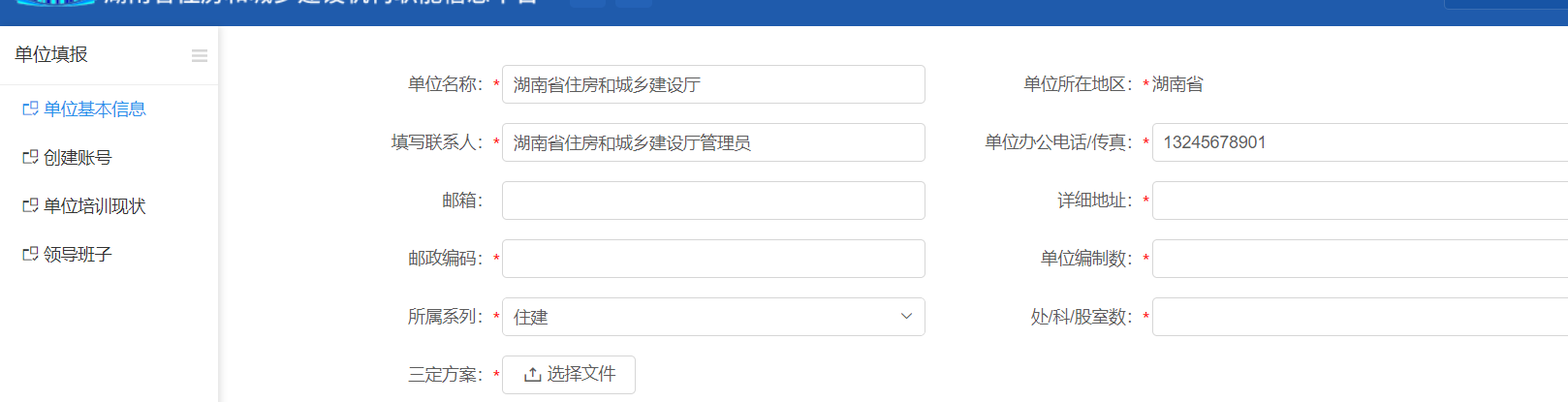 单位编制数、处/科/股室数：填写本单位编办核定的编制数，根据三定方案填写。2.单位培训现状“单位培训现状”为本单位平台管理员填写上一年本单位大致的培训成本情况。选择单位人员参加培训人次、年度培训人次与单位在岗人数之比、总开支情况；培训开支占比情况、培训存在的主要问题，如选择内无部门的实际情况，则需要选择其他，单独进行填写。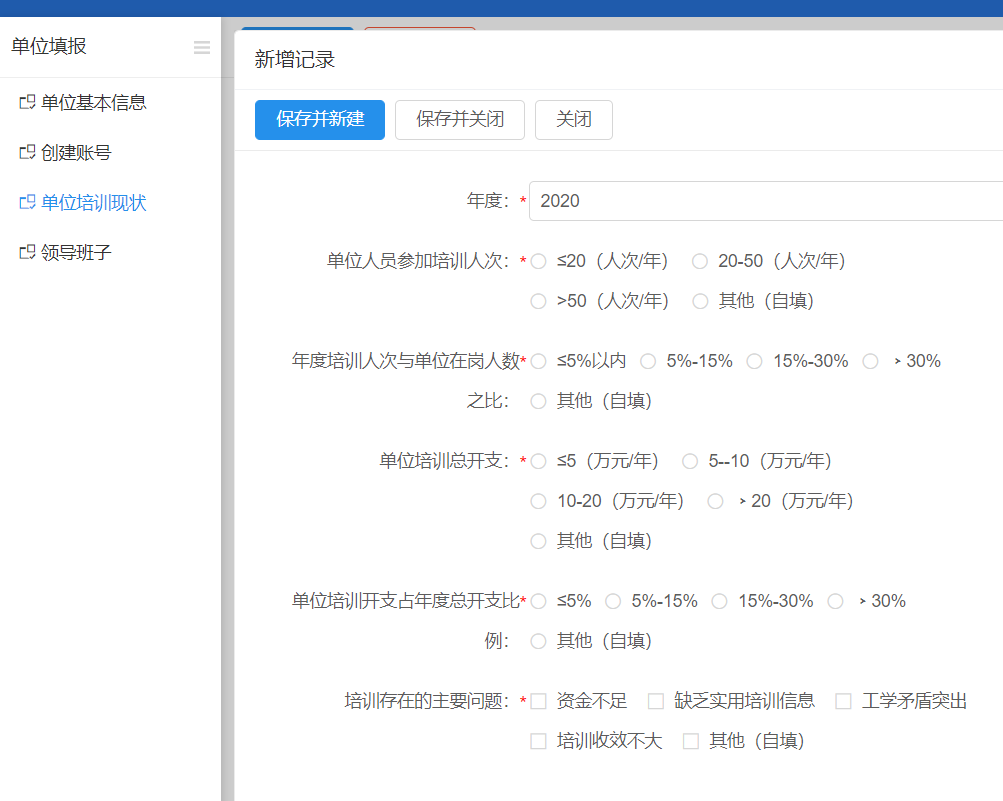 3.领导班子信息“领导班子”主要统计本单位领导班子成员信息。“领导班子”主要指党组、党委成员。信息包含姓名；人员性质：行政编、参公编、事业编、跟班挂职、劳务派遣、其他；所属年龄段；是否中共党员；办公电话；是否专业对口；文化程度：大专以下、大专、本科、硕士、博士及以上；职称情况：无、初级、中级、副高级、正高级；职务：无、厅局级正职、厅局级副职、县处级正职、县处级副职、乡科级正职、乡科级副职、职级；无、一级巡视员、二级巡视员、一级调研员、二级调研员、三级调研员、四级调研员、一级主任科员、二级主任科员、三级主任科员、四级主任科员、一级科员、二级科员。在选择人员性质为事业编时，会出现以下其他填写项。管理岗位：十到一级职员；专技岗位：高级岗位（11-13级）、中级岗位（8-10级）、初级岗位（1-7级）。分管部门：用于选择领导管理的处/科/股室、二级单位。每填完一页信息后需点击“保存并新建”，进入下一条信息录入。所有信息填完后，点击“保存并关闭”，否则信息无法成功保存。如选择“分管部门”时有延迟，属于正常现象，请于“创建账号”完成10分钟后再进行选择。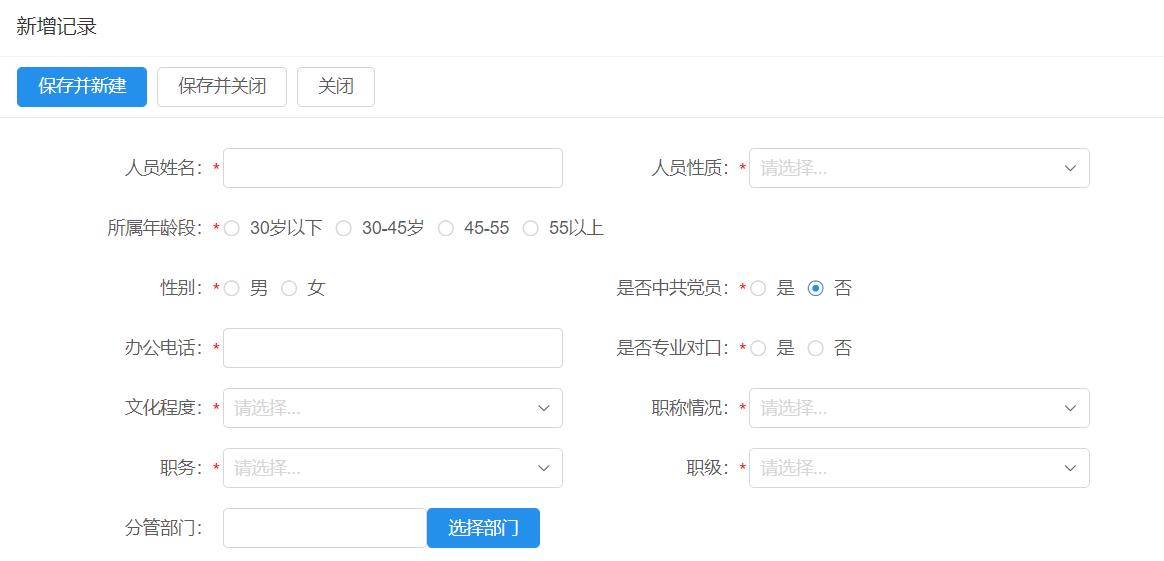 创建账号可以分别创建处/科/股室、二级单位、下级单位账号。所在地区：对应省市县区。名称有五个选择：住房和城乡建设厅、住房和城乡建设局、城管局、公积金中心、人居环境局。所属系列：三个选择，处/科/股室、二级单位、下级单位。处科股室名：在所属系列选择处/科/股室和二级单位时，写部门名或者二级单位名，在所属系列选择下级单位时，不填写。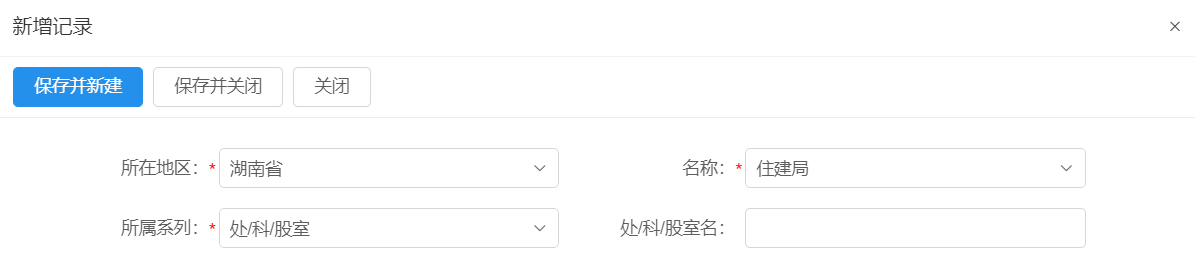 信息查看与审核提交单位平台管理员需要审核本单位各部门和各二级单位填报的信息。待处/科/股室、二级单位填报完相关信息后，各级平台管理员，点击进入界面上方的“信息审核”。在此界面，可以查看信息，并可导出数据。单条审核信息无误后，选择左边方框（可多选），点击“上传”，完成审核。如有需要处/科/股室、二级单位修改的内容，选择左边方框（可多选），点击“退回”，审核不通过。后续审核时，可直接在搜索框内搜索查询进行审核，亦可点击审核状态中的“待审核”，搜索后审核。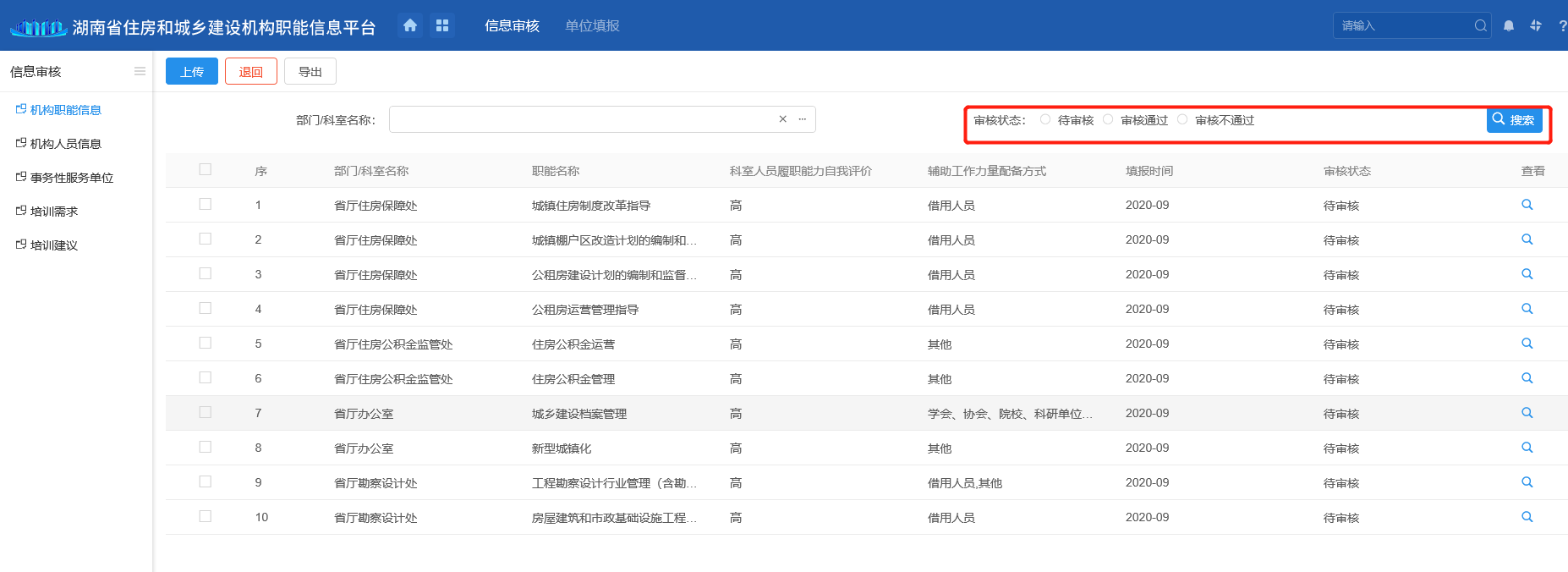 